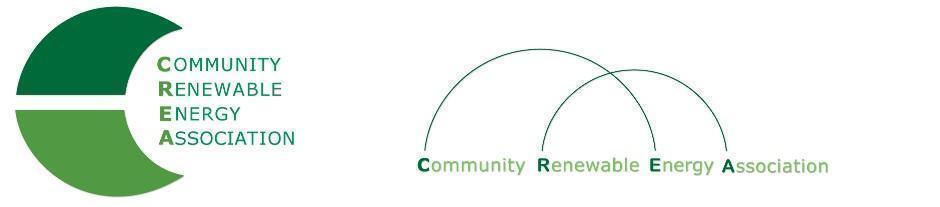 www.community-renewables.orgExecutive Board AgendaFriday, January 8, 2021: 10am-1:00pm Remote Via Zoom Video Conferencinghttps://zoom.us/j/99361504630?pwd=S29TMVdnTWdjUVpuREJ3RUpqTVpmQT09Meeting ID: 993 6150 4630Passcode: 872419One tap mobile: Find your local number: https://zoom.us/u/adjk9HtM9CCall to Order - Chair, Les Perkins                         -  Roll Call/IntroductionsOpen Agenda – Chair, Les Perkins                         - Time set aside for any issues not presented on the agendaDirector’s Report - Executive Director, Mike McArthur        4.     Business Meeting - Chair Les Perkins/ Executive Director Mike McArthur                        - Approval or Minutes: Dec 11, 2020; November 17, 2020                        - Acceptance of Financials for December, 2020        5.     Triple Oak Power - CEO Jesse Gronner        6.     Pending Issues Discussion - Director McArthur	             LC 1692 - Solar Incentive Program	             UM 2108 - PacifiCorp Que Reform Proposal	             100% Renewable - Proposed Legislation	             Pumped Storage Report - David Van’t Hoff, etc. 7.    New Issues - Director McArthur 8.    Legislative Update - Rob Bovett, Gina Nikkel (AOC) 9.    Exec Committee Officers 2021 - Director McArthur10.   Public Comment - Chair Perkins11.   Adjourn12.   Executive Session 192.660(2)(h)) - Director McArthur